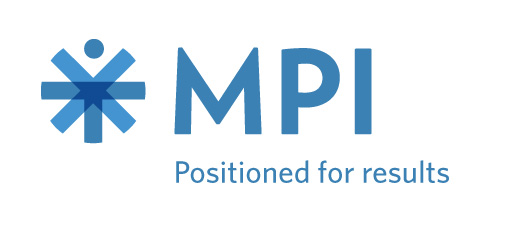 Owner’s ManualEchoBed® XVasScan Table™ X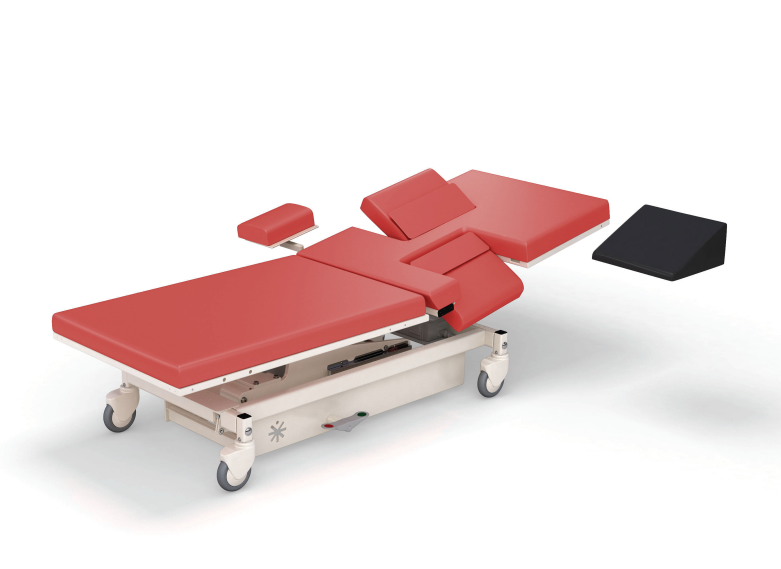 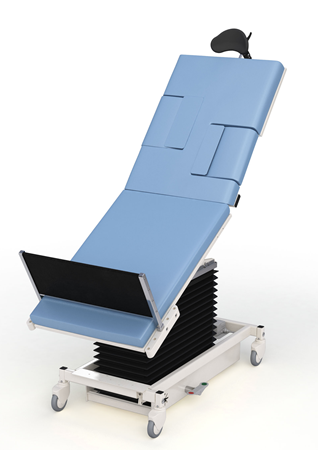 Owner _____________________Model _____________________Serial # _____________________Date _____________________Table of ContentsSymbols and Definitions	3Safety Warnings & Cautions	5Intended Use	7Safety Features	7Set Up	8Transport Position	8Product Illustration	9Controls and Indicators	10Use Instructions	14Powering the Product	14Locking the Casters	15Hand Control Functions	16Adjusting Surface Height	16Adjusting Fowler	16Adjusting Trendelenburg	16Memory Function	17Hand Control Lock/Unlock	17Under-bed Lights	18Using the VasScan Table™ X Foot Rest	19Using the Carotid Head Rest	22Using the Swing Safety Handrails	23Using the Slide Safety Handrails	24Using the Sonographer Extension	25Foley Bag Clip	26Storing the Hand Control	26Under-bed Lights	26IV Pole and Holder	27Optional Battery	27Positioning Wedge	28Pediatric Adaptor	28Preventative Maintenance	29Expected Life	30Discard the Unit	30Cleaning	31Service Calls	33Troubleshooting Guide	34Specifications	35Warranty	46Return Policy	48Symbols and DefinitionsWARNING / CAUTION / NOTE DefinitionThe words WARNING, CAUTION, and NOTE carry special meanings and should be carefully reviewed.WARNINGIdentifies a situation that could result in injury to the patient or caregiver.  CAUTIONIdentifies a situation that could result in equipment damage.  NoteProvides special information to make an important instruction more clear.European Union Representative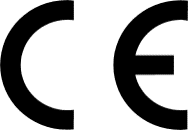 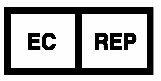 MDSS GmbHSchiffgraben 4130175 Hannover, GermanySafety Warnings & CautionsWARNING:Obey these safety instructions to help prevent injury and/or equipment damage:Read and understand all warnings in this manual and on the unit itself prior to use with a patient.The device should be operated by trained persons only.Authorized and qualified persons will be those who are approved by Medical Positioning Inc. to repair or modify the product.Do not modify this equipment without authorization of the manufacturer.Equipment should only be serviced by authorized personnel.The procedures in this manual are only manufacturer’s suggestions.  The final responsibility for patient care with respect to this device remains with the attending physician.Do not use in an oxygen rich environment.Do not leave patient unattended while using the product.To reduce the risk of electric shock, grounding reliability can only be achieved when the equipment is connected to an equivalent receptacle marked “hospital only” or “hospital grade”.If damage has occurred to the power cord, immediately remove the cord from service.  Failure to do so could result in serious injury or death.The battery should be periodically inspected for damage.  If damage has occurred to the battery, immediately remove the battery from service.  Failure to do so could result in serious injury or death.Removal of secured covers may increase the risk of electrical shock.  Refer servicing to qualified and approved personnel.The potential for electrical shock exists with electrical equipment.  Failure to follow facility protocols may cause death or serious injury.Ensure the patient is properly secured prior to using the equipment.To reduce the risk of a potential injury, lock casters before using equipment.Once the product and patient have been properly positioned for the procedure, ensure the casters are locked and the hand controller is placed in a safe position to prevent unwanted contact and unwanted movement of the support surface.  To reduce the risk of the product becoming unbalanced, always position the product in the lowest reasonable height when moving.Verify the area around the product is free of impediments before operating to prevent injury or equipment damage.Keep hands and feet clear from beneath the patient surface when lowering surface height or making positioning adjustments in order to avoid possible injury.Keep hands and feet clear of the scissor lift mechanism when operating or making positioning adjustments in order to avoid possible injury.Keep hands clear of the fowler section hinges during operation to avoid possible injury.  Sitting at the end of the patient surfaces can result in device instability.  Do not allow a patient to sit at the head end of the patient surface.The footboard should be used for steep reverse Trendelenburg positions to ensure patient stability.Protect vinyl upholstery from sharp objects and abrasion to avoid damage.Always read manufacturer’s instructions and warnings before using any cleaning product or disinfectant.  Refer to instructions located in this manual for vinyl cleaning recommendations.Substances such as imaging gels and alcohol will not damage the vinyl surface when immediately removed.  Extended exposure for longer than a few minutes can damage the topcoat and will eventually discolor vinyl.Do not use abrasives to clean painted surfaces.It is recommended that the product be cleaned between patients; please follow your facility’s documented policy.Keep this manual available for future reference.If the product is used adjacent to other electrical equipment, observe the product and the other electrical equipment to ensure they operate as intended.  Failure to latch Drop Sections may result in patient injury.  Verify Drop Sections are locked in position before and after use. Verify the head rest is secure prior to using the product.Verify the safety handrails are secure prior to using the product and after each handrail adjustment.Do not exceed the weight capacity of the product.Intended UseThis product is intended to be used in an environment where ultrasound and other such diagnostic equipment is present, including hospitals, outpatient facilities, and doctor’s offices.  The product is intended to be used by trained healthcare professionals who possess the ability to operate the product safely.  The product’s movements are controlled both manually and electronically via the product’s hand control.The product is not intended for use in oxygen rich environments.Safety FeaturesThis product is equipped with multiple automated safety features to prevent danger or damage during use. The entire system is electrically isolated to UL/IEC 60601-1 and CAN/CSA C22.2 No. 601.1 hospital safety standards.The actuator assemblies are current overload protected. If overloaded, the actuators will stop and reset automatically.The sealed hand control operates the actuators by directing small amounts of low voltage D.C. current to the control box. All of the actuator drives are equipped with internal limit switches which automatically prevent over-extension.Set UpThe product has been shipped to you in “plug and play” condition. After unpacking the product, we recommend performing an initial test of your product to ensure that each function is in correct working order.  After reviewing this manual, you are ready to begin using your product.Transport PositionIt is recommended that the patient surfaces be in a horizontal position if the product is used to transport patients.  Product Illustration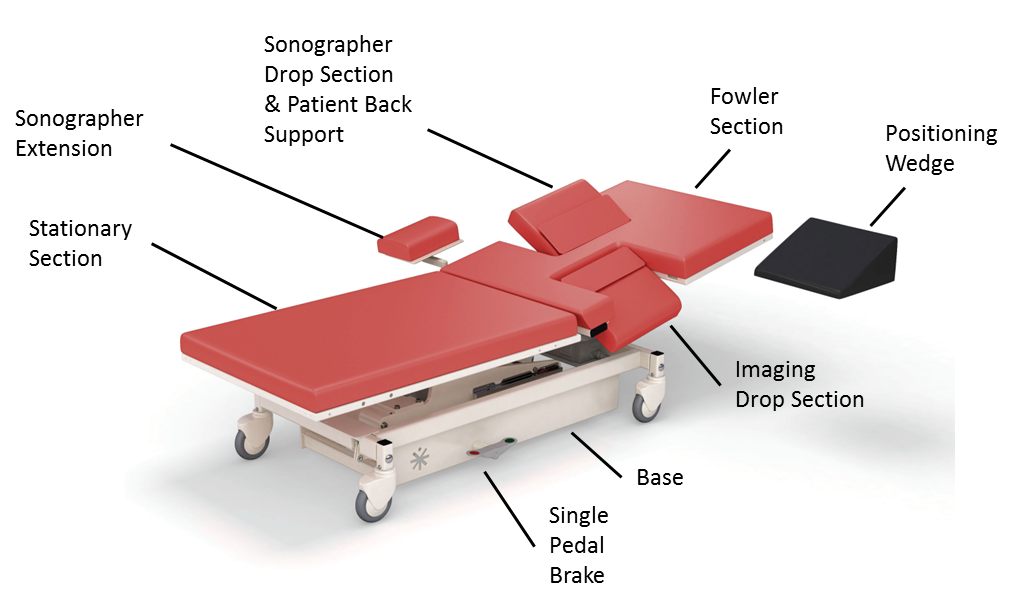 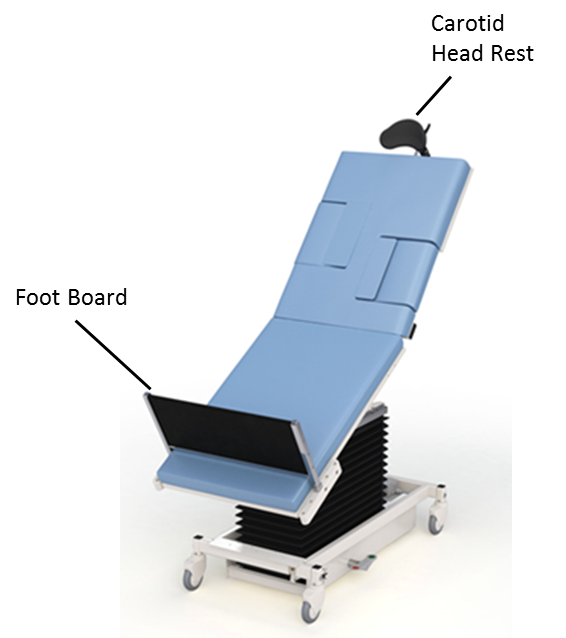 *Optional features may be shownControls and IndicatorsUse InstructionsPowering the ProductThe product can be powered by AC power from a wall outlet or by DC power via the optional battery.  The product is “on” whenever it is plugged into AC power or when a charged battery is installed.  The product should not be positioned in a way that would make it difficult to remove power by unplugging the AC power cord or removing the battery.WARNINGTo reduce the risk of electrical shock, grounding reliability can only be achieved when the equipment is connected to an equivalent receptacle marked “hospital only” or “hospital grade.”If damage has occurred to the power cord, immediately remove the cord from service.  Failure to do so could result in serious injury or death.If damage has occurred to the battery, immediately remove the battery from service.  Failure to do so could result in serious injury or death.The battery should be periodically inspected for damage. Replace the battery if necessary.Locking the CastersThe product may be equipped with total locking casters or individual locking casters.  The total locking casters have 3 functional positions:  full swivel, steer, and full lock.In the neutral position all four casters may swivel and roll.In the steer position the front casters are held in a forward-facing orientation and the rear casters are free to swivel.In the lock position all four casters are prevented from both rolling and swiveling.WARNINGOnce the product and patient have been properly positioned for the procedure, ensure the casters are locked and the hand controller is placed in a safe position to prevent unwanted contact and unwanted movement of the product surface during the procedure.  Hand Control FunctionsHand control functions will vary depending on the model purchased.  Your hand control may not include all of the functions listed below.Adjusting Surface HeightThe minimum surface height is 19” when the surface is level but will stop at heights above this value depending on the angle of Trendelenburg or Reverse Trendelenburg.  The limitations are to protect against equipment damage and injury.  Adjusting FowlerThe fowler section may be adjusted between 0° and 65°.Adjusting TrendelenburgThe Trendelenburg / Reverse Trendelenburg angle is limited at various heights in order to protect against equipment damage and injury.  Depending on the product model, the full range of Trendelenburg / Reverse Trendelenburg will be available between 26” – 30” of surface height.Memory FunctionSome product configurations have the ability for the user to set memory positions.  The control box can store two unique positions for buttons P1 and P2.  The memory feature stores the position for height, fowler, and trend.Hand Control Lock/UnlockThe hand control function may be locked during the procedure to prevent unwanted movement if the buttons are inadvertently depressed.Under-bed LightsThe product may be equipped with optional under-bed lights.WARNINGVerify the area around the product is free of impediments before operating to prevent injury or equipment damage.Keep hands and feet clear from beneath the patient surface when lowering surface height or making positioning adjustments in order to avoid possible injury.Keep hands and feet clear of the scissor lift mechanism when operating or making positioning adjustments in order to avoid possible injury.Keep hands clear of the fowler section hinges during operation to avoid possible injury.  Using the VasScan Table™ X FootrestThe VasScan Table™ X is equipped with a footrest used during procedures requiring a reverse Trendelenburg position.WARNINGThe footboard should be used for steep reverse Trendelenburg positions to ensure patient stability.Using the Imaging Drop Section The imaging drop section is located on the fowler section to allow ergonomic sonographer access to the patient.WARNINGFailure to latch Drop Sections may result in patient injury.  Verify Drop Sections are locked in position before and after use. Using the Sonographer Drop Sections The sonographer drop section allows right-handed scanners to get closer to the patient.  It can also be adjusted to act as a patient back rest.WARNINGFailure to latch Drop Sections may result in patient injury.  Verify Drop Sections are locked in position before and after use. Using the Carotid Head RestThe product may be equipped with an optional head support to provide better access during carotid artery scanning.  Prior to using the head support the mounting brackets must be installed at the head end of the product.WARNINGVerify the head rest is secure prior to using the product.Using the Swing Safety HandrailsThe product may be equipped with the optional Swing Safety Handrail.  WARNINGVerify the safety handrails are secure prior to using the product and after each handrail adjustment.Using the Slide Safety HandrailsThe product may be equipped with the optional Slide Safety Handrail.  WARNINGVerify the safety handrails are secure prior to using the product and after each handrail adjustment.Using the Sonographer ExtensionThe product may be equipped with an optional sonographer seat extension.  This seat extension allows for a larger seating area for right-handed sonographers.Note:  When using the sonographer extension, the combined weight of the patient and sonographer shall not exceed the maximum capacity of the product.  Note:  The product should be positioned at the lowest reasonable height when using the sonographer’s extension to ensure maximum stability.WARNINGDo not exceed the weight capacity of the product.Foley Bag ClipStoring the Hand ControlUnder-bed LightsIV Pole and HolderOptional BatteryPositioning WedgePediatric AdaptorPreventative MaintenanceThe following Preventative Maintenance should be performed at a minimum annually.  If any of these checks fail, repair or replace the part as applicable.Visually inspect all mechanical assemblies and moving parts on the product ensuring smooth, steady operation.Visually inspect all fasteners (bolts, nuts, screws, etc.) to ensure all are fully installed. Tighten as necessary.Visually inspect all electrical cables and wires for signs of abrasion or other damage. If damaged, replace.Visually inspect all electrical connections to ensure they are fully and properly connected. Reconnect as necessary.Visually inspect the hand control. If damaged, replace.Visually inspect the lifting mechanism shroud during raise and lowering.  Adjust or replace if necessary.Operate all latch mechanisms to ensure proper engagement of latch into receiver. Adjust if necessary.Operate all motors to ensure full extension, retraction and correct operation.  The motors are permanently lubricated and require no additional lubrication.Operate the braking system to ensure proper engagement of the wheel and swivel lock mechanism.  Replace as necessary.Operate all accessories to ensure proper attachment and operation. Tighten, adjust or replace if necessary.Remove the seat cover and visually inspect and operate all mechanical and electrical assemblies as described above.Visually inspect the battery for damage. Replace the battery if necessary.Unauthorized modification of this product voids any applicable warranty.WARNINGNo modification of this equipment is allowed.Equipment should only be serviced by authorized personnel.Removal of secured covers may increase the risk of electrical shock.  Refer servicing to qualified and authorized personnel.The potential for electrical shock exists with electrical equipment.  Failure to follow facility protocols may cause death or serious injury.Expected LifeThe expected life of the product is 7 years of normal use.  Some components may have a shorter life and require replacement.  Note:  See Warranty section for warranty information.Discard the UnitUpon reaching the end of its useful life the product may be discarded in accordance with local and federal standards.  Recycle when possible.CleaningPlastic and Painted SurfacesThe painted metal and plastic surfaces can be cleaned with normal cleaners and disinfectant.VinylThe vinyl upholstered surfaces can be cleaned in one of the following ways:The preferred method of everyday cleaning is using a soft cloth or sponge with mild soap and water or disinfectant.  Spills and accidents require immediate attention for best results.  When caught quickly, most stains such as grease, blood and felt tip pens can be wiped right off.  Mild soap and water is the preferred method; however, typical hospital-grade antiseptic wipes work as well. For more stubborn stains, a variety of concentrated and solvent type cleansers may be used without damaging the surface as long as they are thoroughly rinsed off with water. Generally speaking, always start with the mildest cleaning agents first. Never use harsh powdered abrasive cleansers or steel wool. Products containing bleach, ammonia or alcohol should be wiped from the surface with a wet cloth after use. Residue from these products will damage vinyl surfaces.This information is not a guarantee and does not relieve the user from the responsibility of proper and safe use of the product and all cleaning agents.WARNINGIt is recommended that the product be cleaned between patients; please follow your facility’s documented policy.CAUTIONAlways read manufacturer’s instructions and warnings before using any cleaning product or disinfectant.Substances such as imaging gels and alcohol will not damage the vinyl surface when immediately removed. Studies have shown that exposure for longer than a few minutes can damage the topcoat and will eventually discolor vinyl.Do not use abrasives to clean painted surfaces.Service CallsA “Troubleshooting Guide” is included to instruct you in the event of a malfunction. If you are experiencing any of the following symptoms, this guide may help you quickly solve the problem. If, after consulting this guide, you are still unable to operate your product please contact Medical Positioning at 1-800-593-3246.  Please have the following information ready when you call:Model Number or Name of ProductSerial NumberDate ReceivedCondition When ReceivedSymptom (or problem) Encountered & Result of Troubleshooting ProcedureComplaint Reporting ProcedureIn the event of a product malfunction or patient injury, please immediately report the incident to:1. 	__________________________________________________________(The distributor from whom the product was purchased)2.	Medical Positioning, Inc.1146 Booth StreetKansas City, KS 66103www.MedicalPositioning.com816-474-1555800-593-3246 (ECHO)Troubleshooting GuideWARNINGDo not modify this equipment without authorization of the manufacturer.Removal of secured covers may increase the risk of electrical shock.  Refer servicing to qualified personnel.The battery should be periodically inspected for damage. Replace the battery if necessary.SpecificationsProduct Models & AttributesDepending on the country of sale and the options chosen the model number may be slightly different than what is shown below.  For example, the model number may be followed by a country code such as 201UK or 201EU.  Additionally the model number may be followed by an option code such as 201UK-A or 201-A.Note:  The products covered by this manual are designed to support a 1000lb static load for emergency situations.  The specified maximum patient weight should be followed for normal usage.Environmental ConditionsUpholsteryPower RequirementsAll electrical circuitry is isolated from chassis.Grounding reliability can only be achieved when the equipment is connected to an equivalent receptacle marked “Hospital Only” or “Hospital Grade.” The power cord is to be used for mains disconnection.Attached power supply cord set is not allowed to be diverted to other equipment.  Classifications and StandardsApplied Parts (in accordance with IEC 60601-1)All padded surfacesArm restsFootrestStrapsElectromagnetic Emissions GuidanceThe product use components that meet the requirements for 
IEC 60601-1-2.  Other products that are used in the vicinity of this product should also comply with this standard. If they do not comply, electromagnetic interference between the products could cause the products to operate incorrectly. If problems do occur, contact the product manufacturer(s).Make sure the product operates correctly when used near other electronic devices.  Portable and mobile radio frequency (RF) communications equipment can affect electrical equipment.WARNINGIf the product is used adjacent to other electrical equipment, observe this product and the other electrical equipment to make sure they operate as intended.  Electromagnetic CompatibilityMedical electrical equipment needs special precautions regarding electromagnetic compatibility (EMC) and needs to be installed and put into service according to the EMC information provided in this user manual.Portable and mobile radio frequency (RF) communications equipment can affect medical electrical equipment.Standard and Optional ConfigurationsReplacement Parts and Upgrade KitsThe following items are replacements parts or upgrade kits for the EchoBed® X and VasScan Table™ X. Some of the items below may not be suitable for all models of product.  The hand control part number is specific to the product model.  Please provide the product model when ordering a new hand control.The Multi-Function Control Kit is required with the Under-bed Light Kit.WarrantyReturn PolicyMPI accepts returns of unused products within 30 days from the date of delivery, irrespective of any inspection period. Returns are subject to a 30% restocking fee, any applicable duties or taxes and quality inspection.  No product may be returned without prior written authorization from MPI.  The customer is responsible for all shipping charges and any applicable duties or taxes incurred in connection with a return.  WAR093-A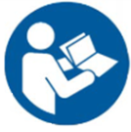 Warning, follow instructions for use.  Failure to comply may result in injury.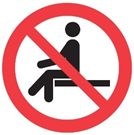 Warning, sitting is prohibited.  Failure to comply may result in injury.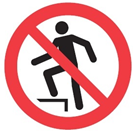 Warning, standing is prohibited.  Failure to comply may result in injury.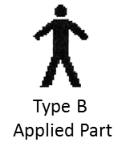 Applied Part complying with specified requirements IEC 60601-1 to provide protection against electric shock, particularly regarding allowable patient leakage current.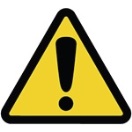 Warning/Caution, consult accompanying documents.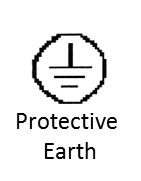 Any terminal which is intended for connection to an external protective conductor for protection against electric shock in case of a fault.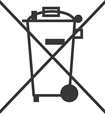 In accordance with the European Directive 2002/96/EC on Waste Electrical and Electronic Equipment (WEEE), the product must not be disposed as unsorted municipal waste, but should be collected separately.  Consult your instructional policies and local regulations regarding disposal.  Contact your Medical Positioning, Inc. Service Representative if additional disposal details are required.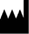 Manufacturer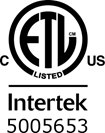 Agency Mark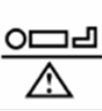 Maximum Patient Weight.  Indicates the maximum patient weight that may be placed on the product.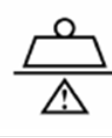 Safe Working Load.  Indicates the sum of the patient weight and accessories that may be placed on the product.STEPACTION1After removing padding and packaging materials locate primary power supply cord and attach to suitable grounded power outlet.2To test actuator function, locate the hand control and depress each button one at a time.  (Depressing multiple buttons simultaneously will prevent the motor from operating.)3If any function does not operate, perform the test procedures listed in the Troubleshooting Guide.Unique Device Identification LabelSerial #Item #Item DescriptionUnique Identifier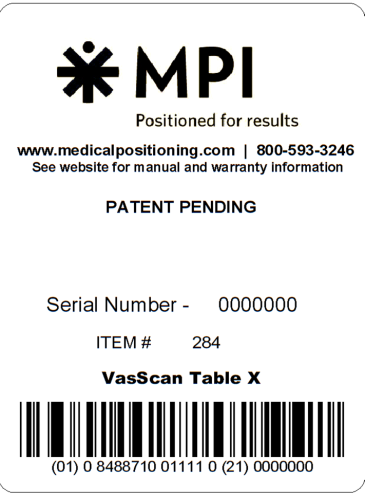 Certification Label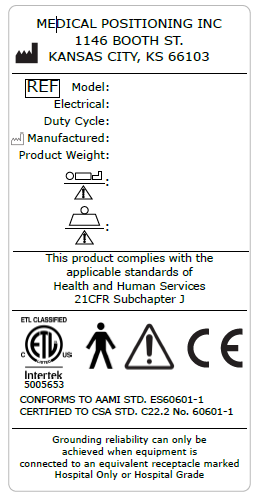 Refer to Manual Label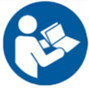 No Sitting label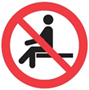 Hand ControlNote:  Hand control functions will vary depending on the model purchased.  Your hand control may differ from the images to the right.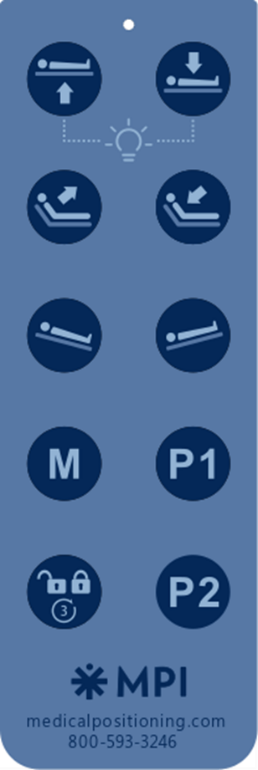 AC Input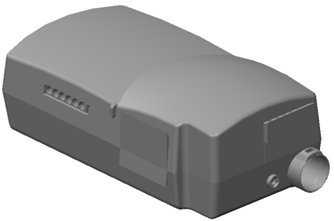 Battery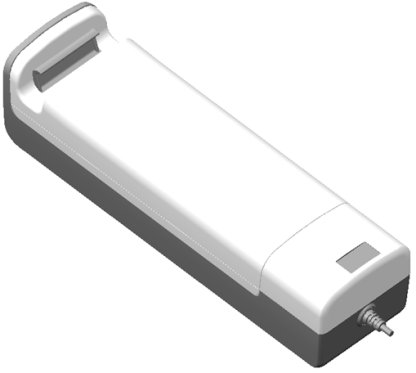 Pedals for Single Pedal Brake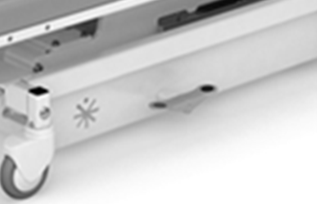 Safety Handrail Release(Swing Safety Handrail)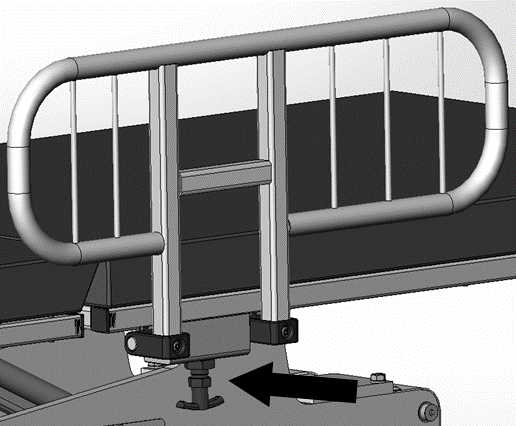 Safety Handrail Release(Slide Safety Handrail)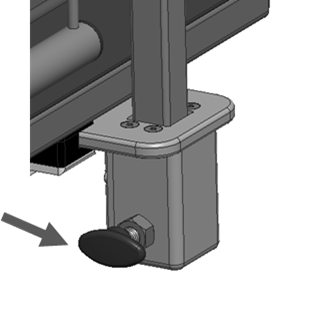 Drop Section Release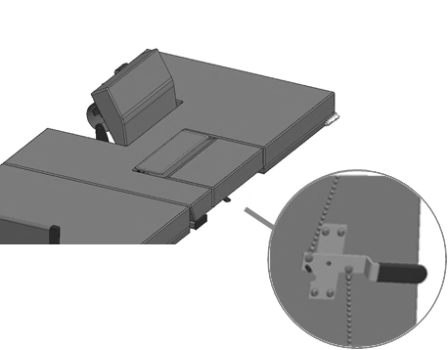 Drop Section Remote Release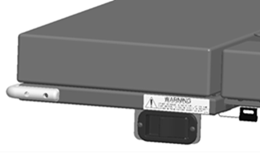 Back Rest Release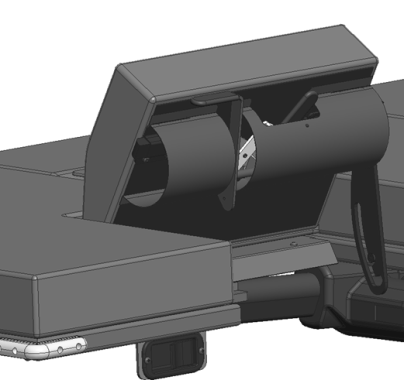 To apply AC power to the product, attach the power cord to the AC input located at the rear of the product.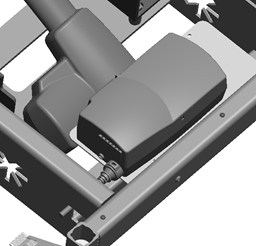 To apply DC power to the product, install a battery at the foot end of the product.Note:  The battery may be charged while it is installed in the product by plugging the product into AC power.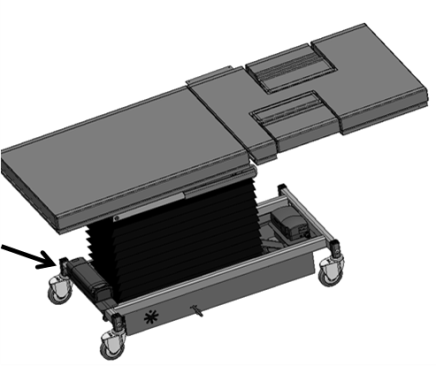 Single Pedal BrakingPedals are located on each side of the base and are used to adjust the caster function.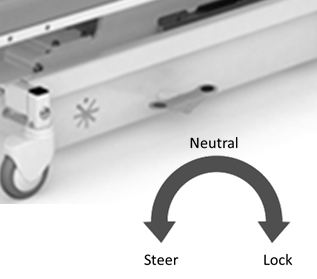 Individual Locking CastersThe locking tab is located on each caster.  Push down to lock, lift to unlock.  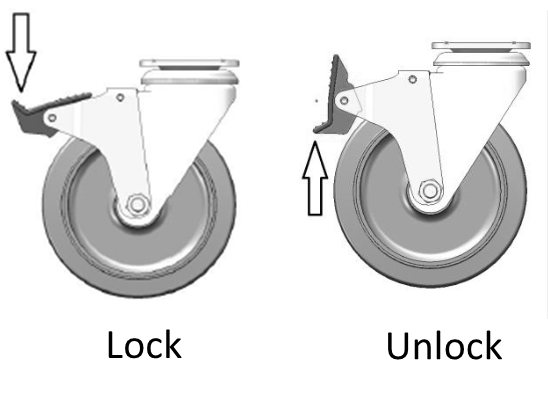 Press and hold the applicable hand control function to adjust the seat height.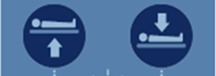 Press and hold the applicable hand control function to independently adjust the fowler.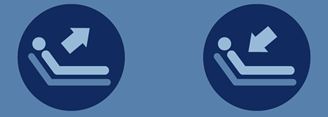 Press and hold the applicable hand control function to independently adjust the Trendelenburg angle.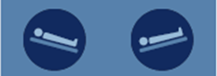 To set a memory position, press and hold the “M” button and then simultaneously press and hold either “P1” or “P2”.  The green LED at the top of the hand control will flash 3 times when the memory position has been set.  Setting a memory function takes approximately 3-4 seconds.The memory positions can be reset to new positions by following the instructions above.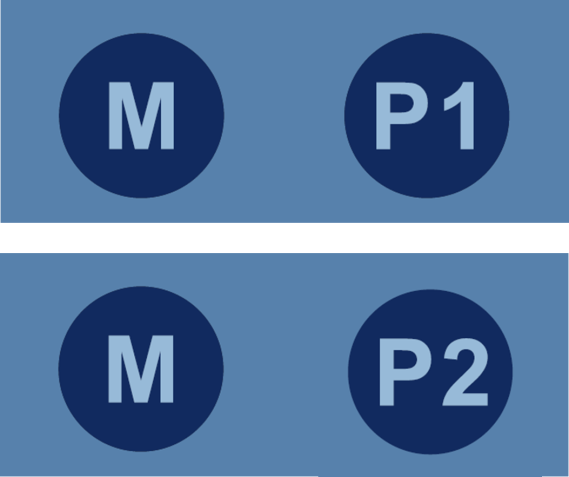 Press and hold the lock/unlock button for 3 seconds to lock functions.  The green LED at the top of the hand control will light up.Press and hold the lock/unlock button for 3 seconds to unlock functions.  The green LED at the top of the hand control will turn off.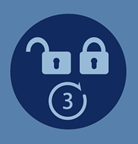 Press both height up-down buttons to turn on/off the under-bed lights. 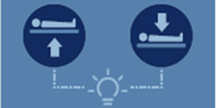 The footrest plugs into the receiving block located on the stationary section.  The footrest height can be adjusted by approximately 3” increments.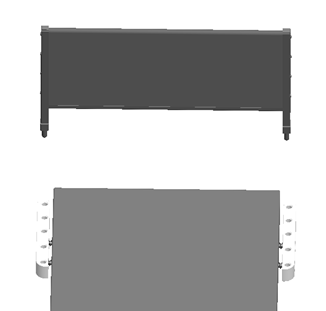 Location of Imaging Drop Section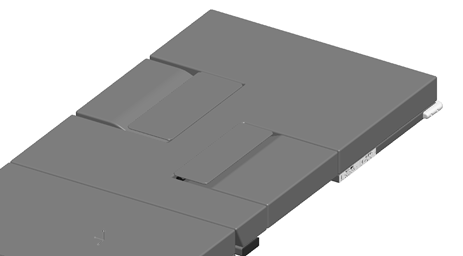 To open the drop section, pull the handle to release drop section latches.OrUse the remote release located on the opposite side of the support surface.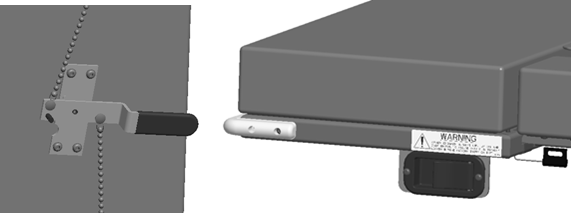 To close the drop section, lift up on the drop section up until latches engages.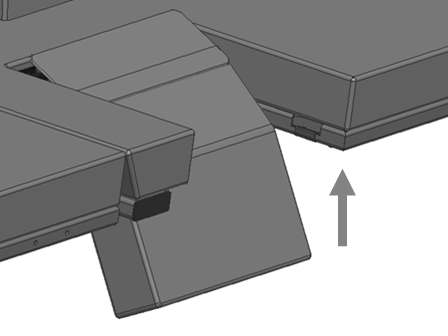 To use the sonographer drop section as a back rest pull up on the drop section until it locks into position.  There are two back rest positions to choose from.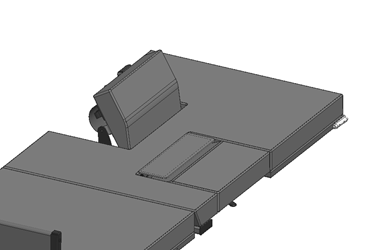 To lower from the back rest position, pull on the handle to release the back rest lock.  Hold the handle while lowering the drop section until it returns to its stored position.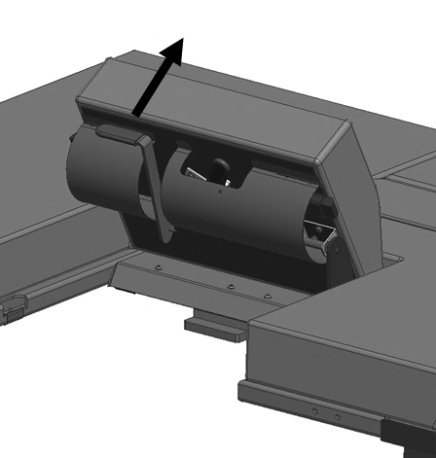 To open the sonographer drop section for better patient access, pull the handle to release the drop section latches.  The sonographer may be seated as shown during scanning.To close the drop section, lift up on the drop section up until latches engages.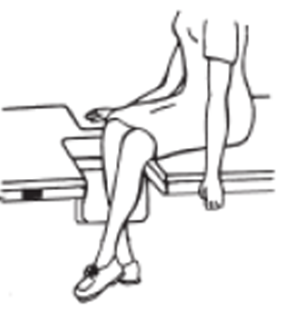 The head rest mount is located underneath the head end of the fowler section.  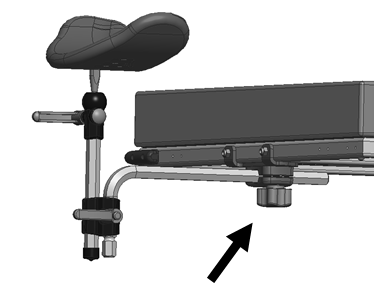 Install the head rest and adjust the location.  Tighten the knob on the head rest mount to secure.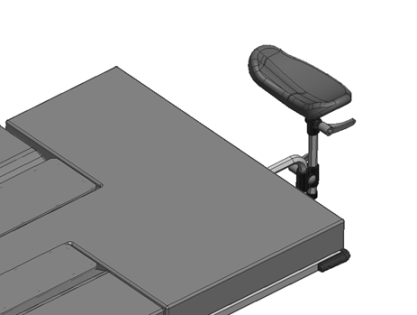 Adjust the height and orientation of the head rest using the two control knobs.  Tighten to secure.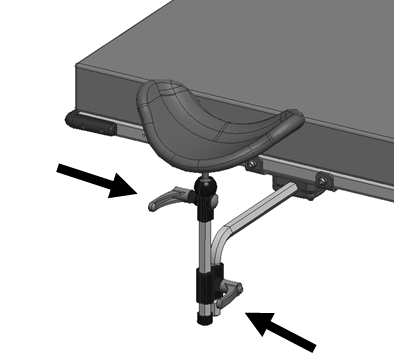 The safety handrails are stored under the support surface when not in use and automatically locked by the spring-loaded locking pin.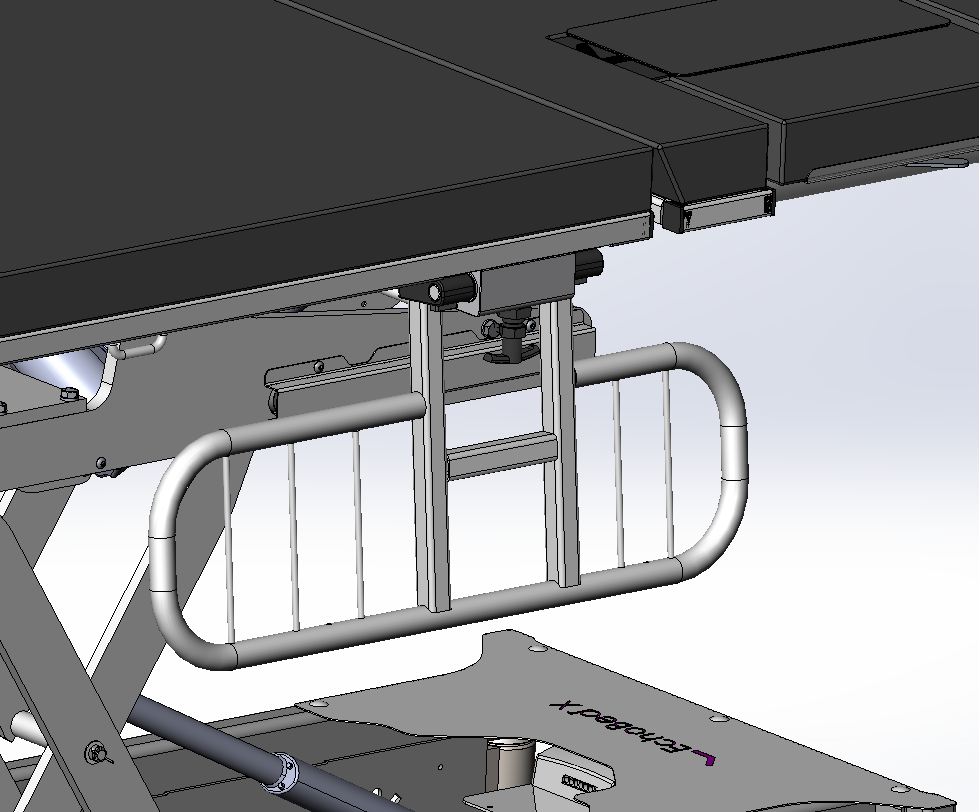 The safety handrails must be locked in the up and down positions by the locking pin.  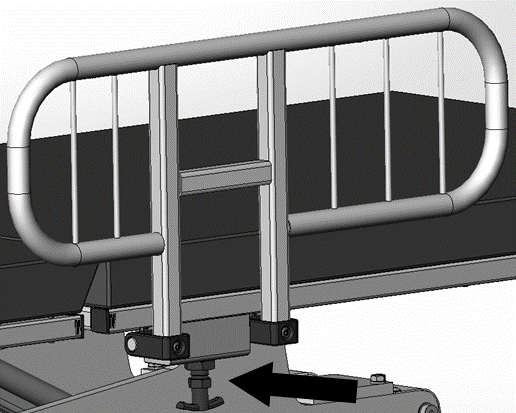 The safety handrails may be upright or stored by pulling the release plunger and rotating the safety handrail up or downward.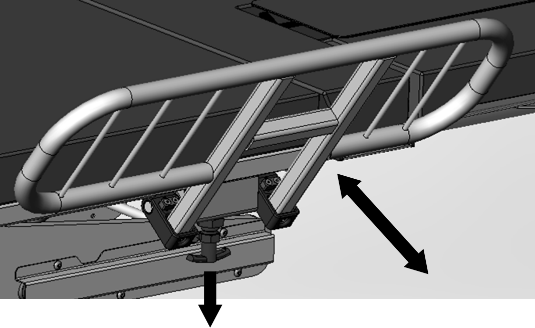 Pull the safety handrail mounting bracket outward.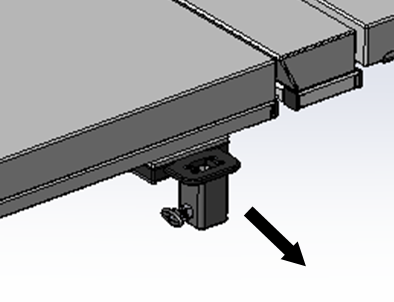 Place the safety handrail into the mounting bracket.  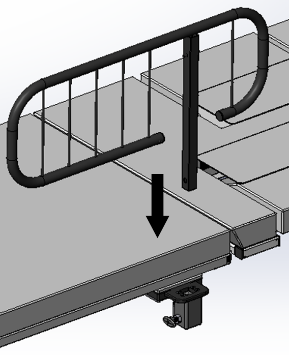 Pull the release plunger and lower the safety handrail so the locking pin engages the hole in the safety handrail.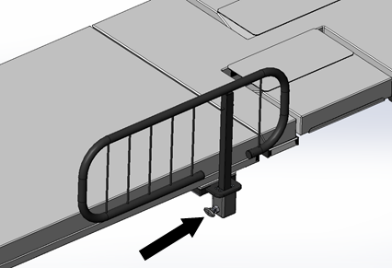 The safety handrail may be lowered or removed by pulling on the release plunger.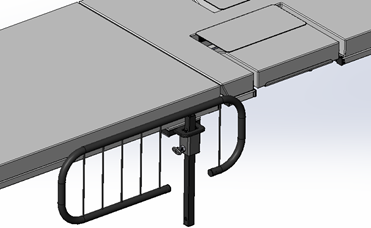 The safety handrail may be oriented in multiple directions depending on the access required for the procedure.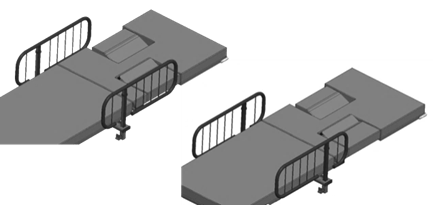 The sonographer seat extension bracket is stored under the support surface when not in use and is pulled out to attach the sonographer’s extension.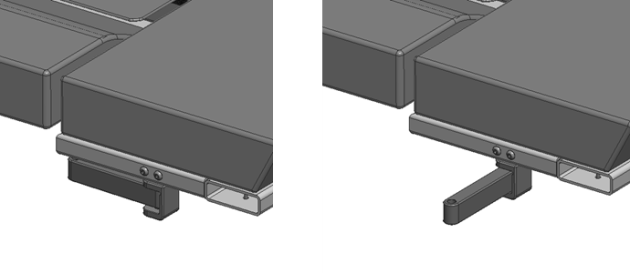 The sonographer seat extension is inserted into the bracket and should fit snugly against the upholstery.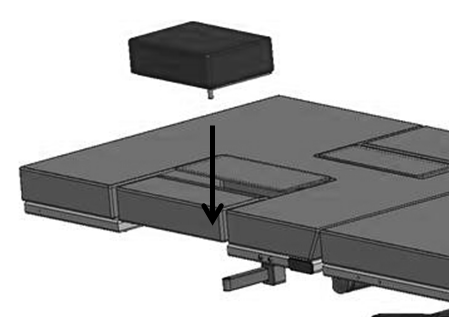 The sonographer drop section should be open to provide the maximum seating area for the sonographer.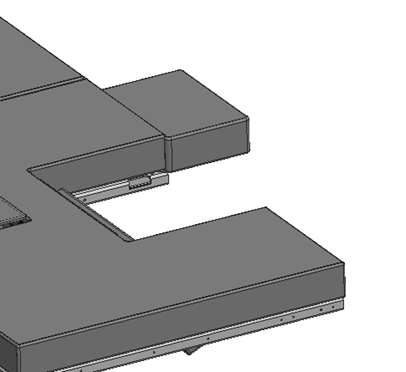 The product may be equipped with a hook for hanging a Foley bag.  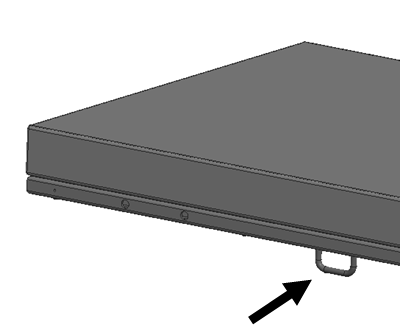 The hand control may be hung on the hook located underneath the support surface.  The hook may be moved to the end user’s preference.Note:  If the hand control hook is moved, ensure there is no interference through the product’s range of motion.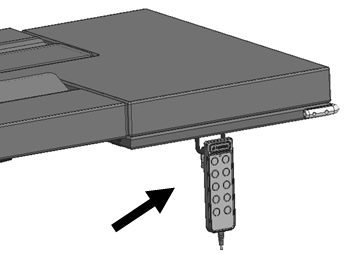 The product may be equipped with under-bed lights.  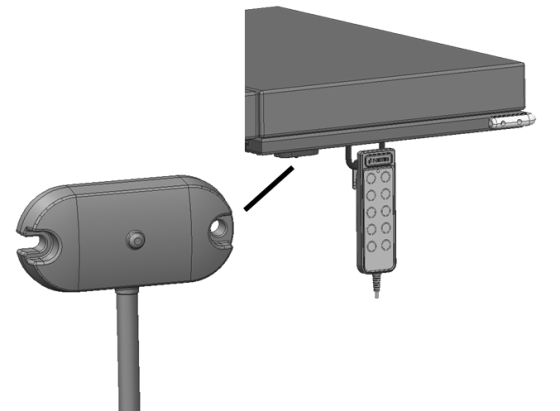 The product may be equipped with an IV pole.  Place the IV pole into the mounting bracket and tighten the knob to secure the IV pole to the product.The mounting bracket may be located approximately in the locations shown.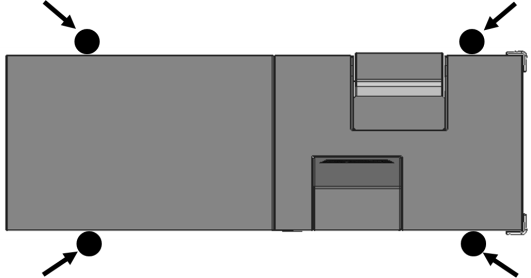 The product may be equipped with an optional battery.  The battery may be charged by plugging in the product to AC power or by removing the battery and charging it on an external charging station.  To remove the battery, pull the release latch and lift the battery.Note:  The lifting capacity of the product is reduced while on battery power.  The product will only lift a 500lb patient from the minimum height.  The positioning wedge may be used to support the patient at a desired angle.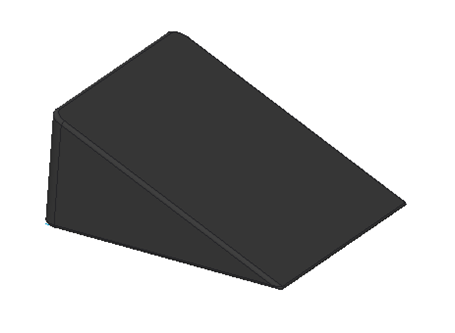 The product may be used with a pediatric/geriatric adaptor.  To install use the following steps:Lower the Drop SectionRemove the non- pinch closure flap by grasping one side of the flap and gentle separating the hook and loop fastener.Position the adaptor locator flanges within the imaging area. Remove the adaptor when not needed.With the drop-section lowered, align the top edge of the non-pinch closure flap, (within the access cavity) with the top edge of the support surface.Press the hook and loop attachment strips together.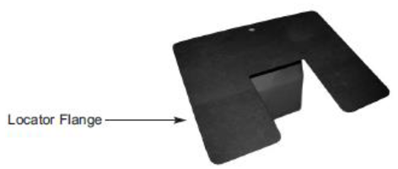 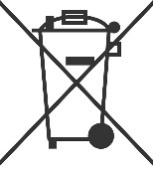 In accordance with the European Directive 2002/96/EC on Waste Electrical and Electronic Equipment (WEEE), the product must not be disposed as unsorted municipal waste, but should be collected separately.  Consult your instructional policies and local regulations regarding disposal.  Contact your Medical Positioning, Inc. Service Representative if additional disposal details are required.STEPACTION1Clean and/or disinfect with liquid cleaner of choice being careful to follow label instructions provided with cleaner. (Always test a small area first to determine suitability of solution)2Wipe the surface clean with a damp cloth after applying cleaners and disinfectant to remove excess residue buildup.STEPACTION1Clean and/or disinfect with liquid cleaner while being careful to follow label instructions provided with cleaner. (Always test a small area first to determine suitability of solution)2Wipe the surface clean with a damp cloth after applying cleaners and disinfectant to remove excess residue buildup.RECOMMENDED MAXIMUM CLEANER TO WATER SOLUTIONSRECOMMENDED MAXIMUM CLEANER TO WATER SOLUTIONSMildest1:1 mix of mild soap and water.  Wipe surface with damp cloth with water only after cleaning.Straight application of common disinfectants.  Wipe surface with damp cloth with water only after cleaning.1:1 mix of ammonia and water.  Use a soft cotton cloth saturated with the cleaning material.  Wipe surface with damp cloth with water only after cleaning.1:4 mix of bleach and water.  Use a soft cotton cloth saturated with the cleaning material.  Wipe surface with damp cloth with water only after cleaning.1:1 mix of isopropyl alcohol and water.  Use a soft cotton cloth saturated with the cleaning material.  Wipe surface with damp cloth with water only after cleaning.Straight application of isopropyl alcohol.  Use a soft cotton cloth saturated with the cleaning material.  Wipe surface with damp cloth with water only after cleaning.Strongest1:1 mix of acetone and water.  Use a soft cotton cloth saturated with the cleaning material.  Wipe surface with damp cloth with water only after cleaning.SYMPTOMPROBABLE CAUSESUGGESTIONNo Actuator FunctionActuator(s) Not Running.Power cord not plugged all the way into wall receptacle.Push power cord securely into receptacle.No Actuator FunctionActuator(s) Not Running.Power outlet receptacle not supplying 120 VAC power.Check power availability or plug unit into another receptacle.No Actuator FunctionActuator(s) Not Running.The power cord may be separated from the control box.Securely press power cord into control box.No Actuator FunctionActuator(s) Not Running.Battery may be drained.Replace or charge battery.No Actuator FunctionActuator(s) Not Running.Actuator cord may be unplugged.Push actuator cords securely into actuator receptacle.No Actuator FunctionActuator(s) Not Running.Product was overloaded and tripped internal fuse in control box.Replace control box.No Actuator FunctionActuator(s) Not Running.Product motion is limited at certain heights and angles.Return the surface to a level position to restore full range of motionNo Actuator FunctionActuator(s) Not Running.The product will not move when hand control buttons are pressed.The hand control buttons may be locked.  If the green LED on the hand control is lit, then press the unlock button for 3 seconds to unlock the hand control functions.Squeaking noises during operation.Actuator pins are not sufficiently lubricatedApply WD40 or similar lubricant to actuator pins.EchoBed® XEchoBed® XEchoBed® XEchoBed® XEchoBed® XEchoBed® XATTRIBUTE201222223233022Base Width26”26”26”26”26”Base Length48.5”48.5”48.5”48.5”48.5”Surface Width30”30”30”30”30”Surface Length80.5”80.5”80.5”80.5”80.5”Surface Height Range*To top of cushion19” – 38”19” – 38”19” – 38”19” – 38”19” – 38”Trendelenburg/
Reverse Trendelenburg--15° / 15°15° / 15°-Fowler Range-0° - 65°-0° - 65°0° - 65°# of Drop Sections22220Maximum Patient Weight600lb600lb600lb600lb600lbMaximum Safe Working Load625lb625lb625lb625lb625lbApproximate Product Weight430lb440lb440lb440lb430lbVasScan Table™ XVasScan Table™ XVasScan Table™ XATTRIBUTE084284Base Width26”26”Base Length48.5”48.5”Surface Width28”28”Surface Length80.5”80.5”Surface Height Range*To top of cushion19” – 38”19” – 38”Trendelenburg/
Reverse Trendelenburg15° / 30°15° / 30°Fowler Range0° - 65°0° - 65°# of Drop Sections02Maximum Patient Weight600lb600lbMaximum Safe Working Load625lb625lbApproximate Product Weight420lb420lbATTRIBUTERange for UseRange for Storage and TransportAmbient Temperature+0° to 40° C-10° to +50° CRelative Humidity20% to 90% @ 30°C – not condensing20% to 90% @ 30°C – not condensingAtmospheric Pressure860 to 1060 hPa860 to 1060 hPaATTRIBUTESPECIFICATIONFoamCalifornia Technical Bulletin 117ATTRIBUTESPECIFICATIONElectrical, Product100–240 VAC, 50/60 Hz, max 5 AElectrical, Battery Charger100–240 VAC, 50/60 HzBattery Option24 VDC, 2.9 AhDuty Cycle10%, 2 min. on / 18 min. offATTRIBUTESPECIFICATIONStandardsIEC 60601-1:2005 + A1:2012ANSI/AAMI ES60601-1:2005/(R)2012 and A1:2012, C1:2009/(R)2012 and A2:2010/(R)2012CAN/CSA-C22.2 NO. 60601-1:14 EN 60601-1:2006 +A11:2011 +A1:2013 +AC:2014IEC 60601-1-2:2007 EN/ISO 14971:2012Protection against Electrical ShockClass I equipmentType B applied partDegree of protection against Dust and Fluid intrusionIPX0Guidance and Manufacturer's Declaration - Electromagnetic EmissionsGuidance and Manufacturer's Declaration - Electromagnetic EmissionsGuidance and Manufacturer's Declaration - Electromagnetic EmissionsThe product is intended for use in the electromagnetic environments specified below.  The customer or the user of the product should assure it is used in such an environment.The product is intended for use in the electromagnetic environments specified below.  The customer or the user of the product should assure it is used in such an environment.The product is intended for use in the electromagnetic environments specified below.  The customer or the user of the product should assure it is used in such an environment.Emissions TestComplianceGuidanceRF EmissionsCISPR 11Group 1Group 2The product uses RF energy only for its internal function.  Therefore, its RF emissions are very low and are not likely to cause any interference in nearby electronic equipment. <1>The product must emit electromagnetic energy in order to perform its intended function.  Nearby electronic equipment may be affected. <2>RF EmissionsCISPR 11Class AThe product is suitable for use in all establishments other than domestic and those directly connected to the public low-voltage power supply network that supplies buildings used for domestic purposes.HarmonicEmissionsIEC 61000-3-2N/AThe product is suitable for use in all establishments other than domestic and those directly connected to the public low-voltage power supply network that supplies buildings used for domestic purposes.VoltageFluctuations/Flicker EmissionsIEC 61000-3-3N/AThe product is suitable for use in all establishments other than domestic and those directly connected to the public low-voltage power supply network that supplies buildings used for domestic purposes.Guidance and Manufacturer's Declaration - Electromagnetic ImmunityGuidance and Manufacturer's Declaration - Electromagnetic ImmunityGuidance and Manufacturer's Declaration - Electromagnetic ImmunityGuidance and Manufacturer's Declaration - Electromagnetic ImmunityThe product is intended for use in the electromagnetic environments specified below.  The customer or the user of the product should assure it is used in such an environment.The product is intended for use in the electromagnetic environments specified below.  The customer or the user of the product should assure it is used in such an environment.The product is intended for use in the electromagnetic environments specified below.  The customer or the user of the product should assure it is used in such an environment.The product is intended for use in the electromagnetic environments specified below.  The customer or the user of the product should assure it is used in such an environment.ImmunityTestIEC 60601Test LevelCompliance LevelGuidanceElectrostaticDischargeIEC 61000- 4-2± 6 kV Contact± 8 kV Air± 6 kV Contact± 8 kV AirFloors should be wood, concrete, or ceramic tile.  If floors are covered with synthetic material, the relative humidity should be at least 30%.ElectricalFast Transient/BurstIEC 61000-4-4± 2 kV on powerSupply Lines± 1 kV on Input/Output Lines± 2 kV on PowerSupply Lines± 1 kV on Input/Output LinesMains power quality should be that of a typical commercial or hospital environmentSurgeIEC 61000-4-5± 1 kV DifferentialMode± 2 kV CommonMode± 1 kV DifferentialMode± 2 kV CommonModeMains power quality should be that of a typical commercial or hospital environmentVoltage Dips, Short Interrupts,& Variations on Power Supply LinesIEC 61000-4-11< 5% UT (95% dip in UT for 0.5 cycles)< 40% UT (60% dip in UT for 5 cycles)< 70% UT (30% dip in UT for 25 cycles)< 5% UT (95% dip in UT for 0.5 cycles)< 40% UT (60% dip in UT for 5 cycles)< 70% UT (30% dip in UT for 25 cycles)Mains power quality should be that of a typical commercial or hospital environment.  If the user of the product requires continued operation during mains interruptions, it is recommended that the product be powered from an uninterruptible power supply or a battery.Power FrequencyMagnetic FieldsIEC 61000-4-83 A/m3 A/mPower frequency magnetic fields should be at levels characteristic of a typical location in a typical commercial or hospital environment. is the a.c. mains voltage prior to application of the test level is the a.c. mains voltage prior to application of the test level is the a.c. mains voltage prior to application of the test level is the a.c. mains voltage prior to application of the test levelGuidance and Manufacturer's Declaration - Electromagnetic ImmunityGuidance and Manufacturer's Declaration - Electromagnetic ImmunityGuidance and Manufacturer's Declaration - Electromagnetic ImmunityGuidance and Manufacturer's Declaration - Electromagnetic ImmunityThe product is intended for use in the electromagnetic environments specified below.  The customer or the user of the product should assure it is used in such an environment.The product is intended for use in the electromagnetic environments specified below.  The customer or the user of the product should assure it is used in such an environment.The product is intended for use in the electromagnetic environments specified below.  The customer or the user of the product should assure it is used in such an environment.The product is intended for use in the electromagnetic environments specified below.  The customer or the user of the product should assure it is used in such an environment.ImmunityTestIEC 60601Test LevelCompliance LevelGuidanceConducted RFIEC 61000-4-6Radiated RF IEC 61000-4-33 Vrms150 kHz to 80 Mhz3 Vrms80 MHz to 2.5 GHz3 Vrms3 V/mPortable and mobile RF communications equipment should be used no closer to any part of the product, including cables, than the recommended separation distance calculated from the equation applicable to the frequency of the transmitter.Recommended separation distance                            80 MHz to 800 MHz                            800 MHz to 2.5 GHzWhere P is the maximum output power rating of the transmitter in watts (W) according to the transmitter manufacturer and d is the recommended separation distance in meters (m).Filed strengths from fixed RF transmitters, as determined by an electromagnetic site survey,a should be less than the compliance level in each frequency range.bInterference may occur in the vicinity of equipment marked with the following symbol: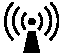 NOTE 1   At 80 MHz and 800 MHz, the higher frequency range applies.NOTE 2   These guidelines may not apply in all situations. Electromagnetic propagation is affected by absorption and reflection from structures, objects and people.NOTE 1   At 80 MHz and 800 MHz, the higher frequency range applies.NOTE 2   These guidelines may not apply in all situations. Electromagnetic propagation is affected by absorption and reflection from structures, objects and people.NOTE 1   At 80 MHz and 800 MHz, the higher frequency range applies.NOTE 2   These guidelines may not apply in all situations. Electromagnetic propagation is affected by absorption and reflection from structures, objects and people.NOTE 1   At 80 MHz and 800 MHz, the higher frequency range applies.NOTE 2   These guidelines may not apply in all situations. Electromagnetic propagation is affected by absorption and reflection from structures, objects and people.a      Field strengths from fixed transmitters, such as base stations for radio (cellular/cordless) telephones and land mobile radios, amateur radio, AM and FM radio broadcast and TV broadcast cannot be predicted theoretically with accuracy. To assess the electromagnetic environment due to fixed RF transmitters, an electromagnetic site survey should be considered. If the measured field strength in the location in which the product is used exceeds the applicable RF compliance level above, the product should be observed to verify normal operation. If abnormal performance is observed, additional measures may be necessary, such as reorienting or relocating the product.b      Over the frequency range 150 kHz to 80 MHz, field strengths should be less than [V1] V/m.a      Field strengths from fixed transmitters, such as base stations for radio (cellular/cordless) telephones and land mobile radios, amateur radio, AM and FM radio broadcast and TV broadcast cannot be predicted theoretically with accuracy. To assess the electromagnetic environment due to fixed RF transmitters, an electromagnetic site survey should be considered. If the measured field strength in the location in which the product is used exceeds the applicable RF compliance level above, the product should be observed to verify normal operation. If abnormal performance is observed, additional measures may be necessary, such as reorienting or relocating the product.b      Over the frequency range 150 kHz to 80 MHz, field strengths should be less than [V1] V/m.a      Field strengths from fixed transmitters, such as base stations for radio (cellular/cordless) telephones and land mobile radios, amateur radio, AM and FM radio broadcast and TV broadcast cannot be predicted theoretically with accuracy. To assess the electromagnetic environment due to fixed RF transmitters, an electromagnetic site survey should be considered. If the measured field strength in the location in which the product is used exceeds the applicable RF compliance level above, the product should be observed to verify normal operation. If abnormal performance is observed, additional measures may be necessary, such as reorienting or relocating the product.b      Over the frequency range 150 kHz to 80 MHz, field strengths should be less than [V1] V/m.a      Field strengths from fixed transmitters, such as base stations for radio (cellular/cordless) telephones and land mobile radios, amateur radio, AM and FM radio broadcast and TV broadcast cannot be predicted theoretically with accuracy. To assess the electromagnetic environment due to fixed RF transmitters, an electromagnetic site survey should be considered. If the measured field strength in the location in which the product is used exceeds the applicable RF compliance level above, the product should be observed to verify normal operation. If abnormal performance is observed, additional measures may be necessary, such as reorienting or relocating the product.b      Over the frequency range 150 kHz to 80 MHz, field strengths should be less than [V1] V/m.Recommended separation distances betweenportable and mobile RF communications equipment and the MPI Echo/Vascular ProductsRecommended separation distances betweenportable and mobile RF communications equipment and the MPI Echo/Vascular ProductsRecommended separation distances betweenportable and mobile RF communications equipment and the MPI Echo/Vascular ProductsRecommended separation distances betweenportable and mobile RF communications equipment and the MPI Echo/Vascular ProductsThe product is intended for use in an electromagnetic environment in which radiated RF disturbances are controlled. The customer or the user of the product can help prevent electromagnetic interference by maintaining a minimum distance between portable and mobile RF communications equipment (transmitters) and the product as recommended below, according to the maximum output power of the communications equipment.The product is intended for use in an electromagnetic environment in which radiated RF disturbances are controlled. The customer or the user of the product can help prevent electromagnetic interference by maintaining a minimum distance between portable and mobile RF communications equipment (transmitters) and the product as recommended below, according to the maximum output power of the communications equipment.The product is intended for use in an electromagnetic environment in which radiated RF disturbances are controlled. The customer or the user of the product can help prevent electromagnetic interference by maintaining a minimum distance between portable and mobile RF communications equipment (transmitters) and the product as recommended below, according to the maximum output power of the communications equipment.The product is intended for use in an electromagnetic environment in which radiated RF disturbances are controlled. The customer or the user of the product can help prevent electromagnetic interference by maintaining a minimum distance between portable and mobile RF communications equipment (transmitters) and the product as recommended below, according to the maximum output power of the communications equipment.Rated maximum output power of transmitterSeparation distance according to frequency of transmitter(m)Separation distance according to frequency of transmitter(m)Separation distance according to frequency of transmitter(m)Rated maximum output power of transmitter150 kHz to 80 MHz80 MHz to 800 MHz800 MHz to 2.5 GHz0.010,120,120,230.10,380,380,7311,21,22,3103,83,87,3100121223For transmitters rated at a maximum output power not listed above, the recommended separation distance d in meters (m) can be estimated using the equation applicable to the frequency of the transmitter, where P is the maximum output power rating of the transmitter in watts (W) according to the transmitter manufacturer. NOTE 1   At 80 MHz and 800 MHz, the separation distance for the higher frequency range applies.NOTE 2   These guidelines may not apply in all situations. Electromagnetic propagation is affected by absorption and reflection from structures, objects and people.For transmitters rated at a maximum output power not listed above, the recommended separation distance d in meters (m) can be estimated using the equation applicable to the frequency of the transmitter, where P is the maximum output power rating of the transmitter in watts (W) according to the transmitter manufacturer. NOTE 1   At 80 MHz and 800 MHz, the separation distance for the higher frequency range applies.NOTE 2   These guidelines may not apply in all situations. Electromagnetic propagation is affected by absorption and reflection from structures, objects and people.For transmitters rated at a maximum output power not listed above, the recommended separation distance d in meters (m) can be estimated using the equation applicable to the frequency of the transmitter, where P is the maximum output power rating of the transmitter in watts (W) according to the transmitter manufacturer. NOTE 1   At 80 MHz and 800 MHz, the separation distance for the higher frequency range applies.NOTE 2   These guidelines may not apply in all situations. Electromagnetic propagation is affected by absorption and reflection from structures, objects and people.For transmitters rated at a maximum output power not listed above, the recommended separation distance d in meters (m) can be estimated using the equation applicable to the frequency of the transmitter, where P is the maximum output power rating of the transmitter in watts (W) according to the transmitter manufacturer. NOTE 1   At 80 MHz and 800 MHz, the separation distance for the higher frequency range applies.NOTE 2   These guidelines may not apply in all situations. Electromagnetic propagation is affected by absorption and reflection from structures, objects and people.EchoBed® XEchoBed® XVasScan Table™ XVasScan Table™ XATTRIBUTESTANDARDOPTIONALSTANDARDOPTIONALHand controlX-X-Safety HandrailsX--XSingle Pedal Brake/MobilityX--XPaper Roll HolderX--XPositioning WedgeX--XSonographer Extension-X-X1 Function Foot Control-X-X3 Function Foot Control-X-XIV Pole & Holder-X-XBattery Functionality-X-X2nd Battery & Charger Kit-X-XUnder-bed Lights-X-XFootboard--X-Part DescriptionPart #Hand Control1See Note Below1 Function Foot Control155433 Function Foot Control15544Multi-Function Control Kit15505Paper Roll Holder Kit10098Swing Safety Handrail Kit (EchoBed X)16152Swing Safety Handrail Kit (VasScan Table X)16151Slide Safety Handrail Kit16156IV Pole Kit10855Battery Functionality15509Replacement Battery15395Wall Charger Kit15508VasScan Footboard14460Carotid Headrest Kit15507Underbed Hook Kit15510Underbed Light Kit215511Sonographer Extension Kit15512Sonographer Seat Replacement15513Pediatric/Geriatric Adapter10097Positioning Wedge11943Armboard Kit11020